CRESWELL PARISH COUNCIL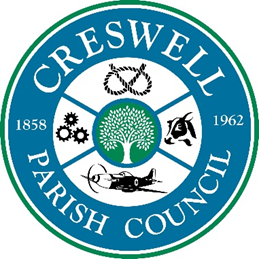 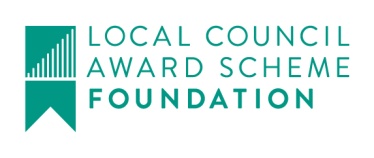 Clerk: Mrs Nikola Evans www.creswellparishcouncil.co.uk	Email: Clerk@creswellparishcouncil.co.ukMinutesMinutes for the Parish Council Meeting held on Monday 7th March 2022 at 7pm.At Stafford North End Community Centre, Holmcroft Road, Stafford ST16 1JGThe Chair welcomed all to the meeting of Creswell Parish Council.Attendees 
Chairman Cllr Thomas Jinks	Cllr Maria Redfern		Cllr C Hastings Cllr N Glover				Cllr L Howdle			Clerk – Nikola EvansThere was one member of the public present.Meeting opened to the Public.Meeting closed to the public1Apologies – Cllr R Sutherland, Cllr J Pert & Cllr M Winnington2Declaration of Interest on agenda items - None3Minutes of last Meeting – Approved as a true record of the meeting which took place on 10th January 2022 by all that attended.4To receive a report from Stafford Borough Council - None5To receive a report from Stafford County Council - None6Update from local PCSO - None7Public Participation – Members of the public are invited to address the Council on any issue over which it has power for up to 5 minutes each, with the item lasting a maximum of 20 minutes.No questions were asked by the public8Planning 21/35204/ADV – Starbucks, Spitfire Close, Stafford – Various site and building signageConcerns were raised regarding the following: – clerk to report to the planning team at Stafford Borough Council.Light pollution to the surrounding residential areas.Litter, will there be extra bins installed.22/35554/FUL – Unit 1 Pets at Home, Stafford North Bus Pk, Stone Road – Variation of conditions 2 (plans), 19 (lighting), 22 (access roundabout), 23 (off-site highway works), 27 (landscaping), 28 (enclosure of permission 20/33137/FULConcerns were raised regarding the followingThere is nothing in here about Bio Net gain or sustainability in terms of solar or battery storage, what is the developer doing to offset the carbon footprint and loss of habitat by building this warehouse and what are they doing to minimise the pull-on Grid power supply and doing to support it using renewable sources...?A building of that size with the lighting and the energy draining fork trucks etc should be looking for total roof coverage of solar as a way of offsetting its carbon footprint.9FinanceApproval of PaymentsApprove Budget summary – circulated before the meeting and approvedApprove Bank Reconciliation – circulated before the meeting and approvedApprove 2021/22 national pay increase – approved.10To discuss plans for Perrin Memorial Day The parish council agreed the date of Sunday 3rd July 2022 from 4pmClerk to send invites and start organising. Further discussions will take place at the next meeting.11TreebileeA donation of tree saplings has been received and will be offered to the residents. Clerk to produce a poster and post on FB and the website. 12Councillors ReportsCllrs are invited to give reports on the parish which do not require a resolution Cllr N Glover reported on the following:Creswell Speedwatch Group, there have been a few sessions at Marston Grange, the group leader will contact Creswell grove volunteers to start sessions within the grove.Still, lots of discarded highway’s signage that needs collecting – clerk to report13Future meeting dates and next agenda itemsNext meeting will take place on 4th April 2022 @ Stafford North End Community Centre14Meeting Close – The meeting was closed at 20.05pm 